             SECRETARIA MUNICIPAL DE EDUCAÇÃO DE QUILOMBO – SC              PROGRAMA NACIONAL DE ALIMENTAÇÃO ESCOLAR – PNAE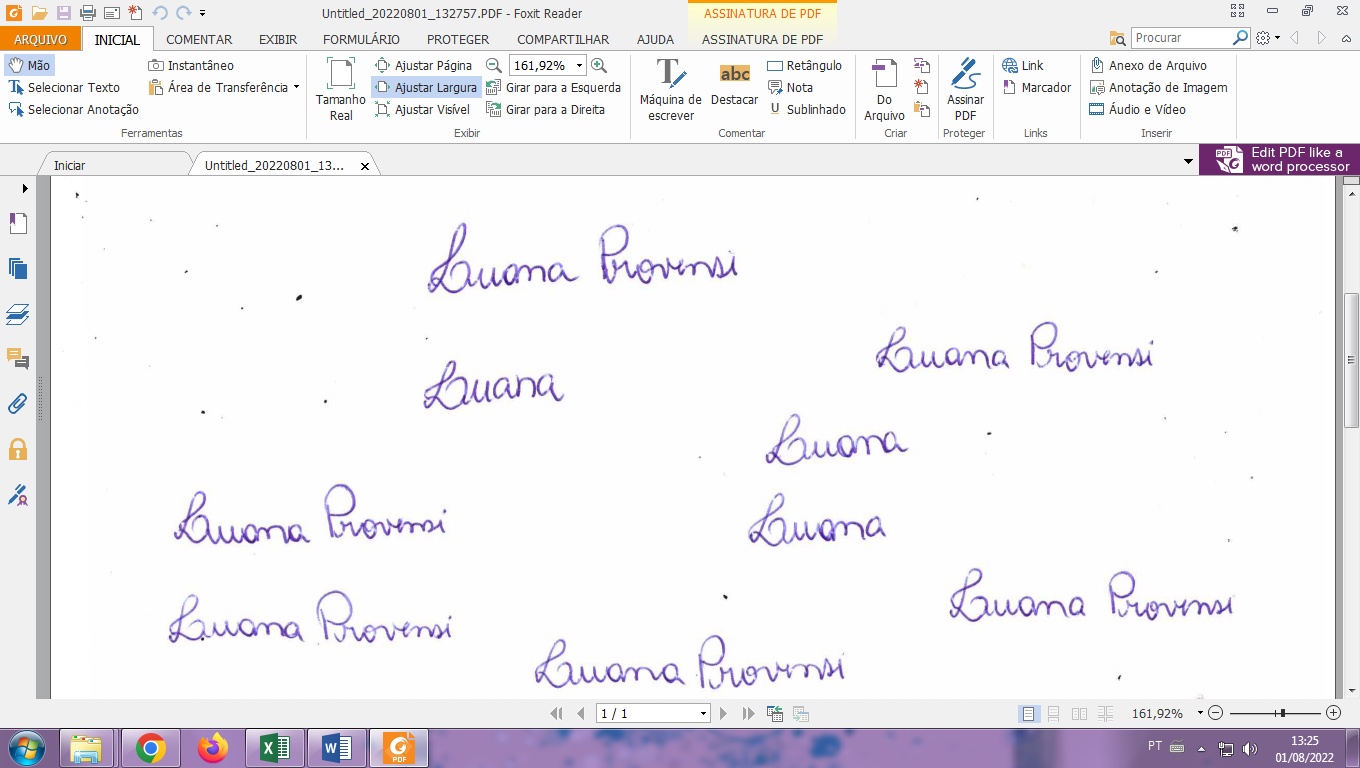   Luana Provensi                                                                            Nutricionista CRN10 5218              SECRETARIA MUNICIPAL DE EDUCAÇÃO DE QUILOMBO – SC              PROGRAMA NACIONAL DE ALIMENTAÇÃO ESCOLAR – PNAE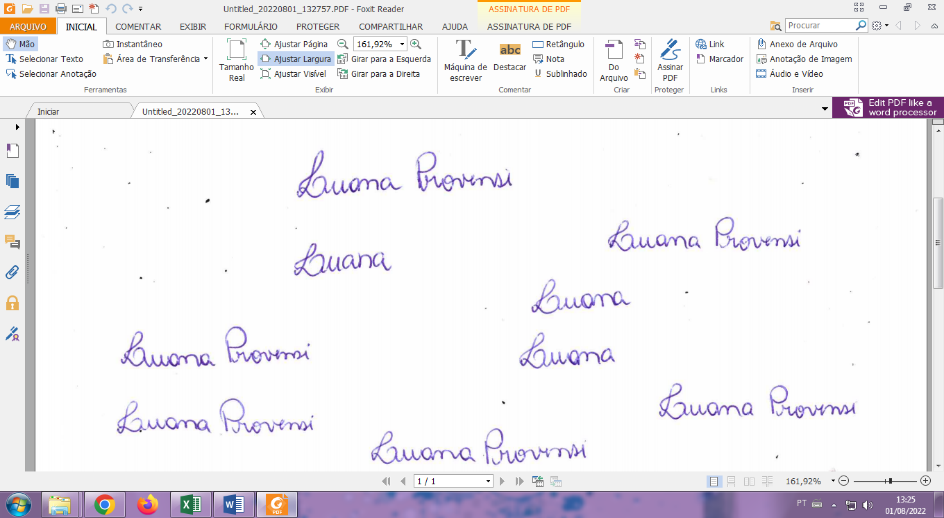   Luana Provensi                                                                                         Nutricionista CRN10 5218 MODALIDADE DE ENSINO Creche ZONA (urbana) PERÍODO Integral OBSERVAÇÃO: cardápio sujeito a alterações HORÁRIOS:  Lanche da manhã: 8:15h /Almoço:10:30h / Lanche da tarde: 13:30h / Jantar: 16:00h / Ceia:18:00hMODALIDADE DE ENSINO Creche ZONA (urbana) PERÍODO Integral OBSERVAÇÃO: cardápio sujeito a alterações HORÁRIOS:  Lanche da manhã: 8:15h /Almoço:10:30h / Lanche da tarde: 13:30h / Jantar: 16:00h / Ceia:18:00hMODALIDADE DE ENSINO Creche ZONA (urbana) PERÍODO Integral OBSERVAÇÃO: cardápio sujeito a alterações HORÁRIOS:  Lanche da manhã: 8:15h /Almoço:10:30h / Lanche da tarde: 13:30h / Jantar: 16:00h / Ceia:18:00hMODALIDADE DE ENSINO Creche ZONA (urbana) PERÍODO Integral OBSERVAÇÃO: cardápio sujeito a alterações HORÁRIOS:  Lanche da manhã: 8:15h /Almoço:10:30h / Lanche da tarde: 13:30h / Jantar: 16:00h / Ceia:18:00hMODALIDADE DE ENSINO Creche ZONA (urbana) PERÍODO Integral OBSERVAÇÃO: cardápio sujeito a alterações HORÁRIOS:  Lanche da manhã: 8:15h /Almoço:10:30h / Lanche da tarde: 13:30h / Jantar: 16:00h / Ceia:18:00hMODALIDADE DE ENSINO Creche ZONA (urbana) PERÍODO Integral OBSERVAÇÃO: cardápio sujeito a alterações HORÁRIOS:  Lanche da manhã: 8:15h /Almoço:10:30h / Lanche da tarde: 13:30h / Jantar: 16:00h / Ceia:18:00hNecessidades Alimentares Especiais: Esse cardápio possui alimentos alérgicos como ovo, tomate, leite e glúten. Serão levados em consideração os alunos com restrições alimentaresFAIXA ETÁRIA (1 a 4 anos)Necessidades Alimentares Especiais: Esse cardápio possui alimentos alérgicos como ovo, tomate, leite e glúten. Serão levados em consideração os alunos com restrições alimentaresFAIXA ETÁRIA (1 a 4 anos)Necessidades Alimentares Especiais: Esse cardápio possui alimentos alérgicos como ovo, tomate, leite e glúten. Serão levados em consideração os alunos com restrições alimentaresFAIXA ETÁRIA (1 a 4 anos)Necessidades Alimentares Especiais: Esse cardápio possui alimentos alérgicos como ovo, tomate, leite e glúten. Serão levados em consideração os alunos com restrições alimentaresFAIXA ETÁRIA (1 a 4 anos)Necessidades Alimentares Especiais: Esse cardápio possui alimentos alérgicos como ovo, tomate, leite e glúten. Serão levados em consideração os alunos com restrições alimentaresFAIXA ETÁRIA (1 a 4 anos)Necessidades Alimentares Especiais: Esse cardápio possui alimentos alérgicos como ovo, tomate, leite e glúten. Serão levados em consideração os alunos com restrições alimentaresFAIXA ETÁRIA (1 a 4 anos)NOVEMBRO 2022NOVEMBRO 2022NOVEMBRO 2022NOVEMBRO 2022NOVEMBRO 2022NOVEMBRO 2022Lanche da manhã 08h15min2ª FEIRA3ª FEIRA4ª FEIRA5ª FEIRA6ª FEIRALanche da manhã 08h15minPão integral e frutasLeite c/ cacauBolo de banana e aveia s/ açúcarLeite c/ cacau  Pão integral com geleia sem açúcarLeite com cacauBolo de cenoura salgadoLeite c/ cacau  EsfirraLeite c/ cacau  Almoço 10h015minAlmoço 10h015minPolenta com molho de carne moída e salada de cenoura cozidaArroz e feijão e peixe em molho e salada de alfaceSopa de grão-de-bico c/massinha Macarrão com molho de frango e salada de beterraba cozida Risoto de frango e salada de repolho Lanche da tarde 13h30minLanche da tarde 13h30minFrutas (banana, maçã, mamão)Frutas (banana, maçã, mamão)Frutas (banana, maçã, mamão) Frutas (banana, maçã, mamão)Frutas (banana, maçã, mamão)Janta16h00minJanta16h00minRisoto de frangoSopa de Feijão com massinha Arroz e feijão com carne moída em molho Sopa de grão-de-bico com arroz Macarrão com molho de carne moída Ceia18h00minCeia18h00minFrutas (banana, maçã)Frutas (banana, maçã)Frutas (banana, maçã)Frutas (banana, maçã)Frutas (banana, maçã)MODALIDADE DE ENSINO Creche ZONA (urbana) PERÍODO Integral OBSERVAÇÃO: cardápio sujeito a alteraçõesHORÁRIOS:  Lanche da manhã: 8:15h /Almoço:10:30h / Lanche da tarde: 13:30h / jantar: 16:00h /Ceia:18:00hMODALIDADE DE ENSINO Creche ZONA (urbana) PERÍODO Integral OBSERVAÇÃO: cardápio sujeito a alteraçõesHORÁRIOS:  Lanche da manhã: 8:15h /Almoço:10:30h / Lanche da tarde: 13:30h / jantar: 16:00h /Ceia:18:00hMODALIDADE DE ENSINO Creche ZONA (urbana) PERÍODO Integral OBSERVAÇÃO: cardápio sujeito a alteraçõesHORÁRIOS:  Lanche da manhã: 8:15h /Almoço:10:30h / Lanche da tarde: 13:30h / jantar: 16:00h /Ceia:18:00hMODALIDADE DE ENSINO Creche ZONA (urbana) PERÍODO Integral OBSERVAÇÃO: cardápio sujeito a alteraçõesHORÁRIOS:  Lanche da manhã: 8:15h /Almoço:10:30h / Lanche da tarde: 13:30h / jantar: 16:00h /Ceia:18:00hMODALIDADE DE ENSINO Creche ZONA (urbana) PERÍODO Integral OBSERVAÇÃO: cardápio sujeito a alteraçõesHORÁRIOS:  Lanche da manhã: 8:15h /Almoço:10:30h / Lanche da tarde: 13:30h / jantar: 16:00h /Ceia:18:00hMODALIDADE DE ENSINO Creche ZONA (urbana) PERÍODO Integral OBSERVAÇÃO: cardápio sujeito a alteraçõesHORÁRIOS:  Lanche da manhã: 8:15h /Almoço:10:30h / Lanche da tarde: 13:30h / jantar: 16:00h /Ceia:18:00hNecessidades Alimentares Especiais: Esse cardápio possui alimentos alérgicos como ovo, tomate, leite e glúten. Serão levados em consideração os alunos com restrições alimentaresFAIXA ETÁRIA (04 a 11meses)Necessidades Alimentares Especiais: Esse cardápio possui alimentos alérgicos como ovo, tomate, leite e glúten. Serão levados em consideração os alunos com restrições alimentaresFAIXA ETÁRIA (04 a 11meses)Necessidades Alimentares Especiais: Esse cardápio possui alimentos alérgicos como ovo, tomate, leite e glúten. Serão levados em consideração os alunos com restrições alimentaresFAIXA ETÁRIA (04 a 11meses)Necessidades Alimentares Especiais: Esse cardápio possui alimentos alérgicos como ovo, tomate, leite e glúten. Serão levados em consideração os alunos com restrições alimentaresFAIXA ETÁRIA (04 a 11meses)Necessidades Alimentares Especiais: Esse cardápio possui alimentos alérgicos como ovo, tomate, leite e glúten. Serão levados em consideração os alunos com restrições alimentaresFAIXA ETÁRIA (04 a 11meses)Necessidades Alimentares Especiais: Esse cardápio possui alimentos alérgicos como ovo, tomate, leite e glúten. Serão levados em consideração os alunos com restrições alimentaresFAIXA ETÁRIA (04 a 11meses)NOVEMBRO 2022NOVEMBRO 2022NOVEMBRO 2022NOVEMBRO 2022NOVEMBRO 2022NOVEMBRO 2022Lanche da manhã 08h15min2ª FEIRA3ª FEIRA4ª FEIRA5ª FEIRA6ª FEIRALanche da manhã 08h15minAté 6 meses: Frutas amassadas8 a 11 meses: Frutas (banana, maçã, mamão, manga) Até 6 meses: Frutas amassadas8 a 11 meses: Frutas (banana, maçã, mamão, manga) Até 6 meses: Frutas amassadas8 a 11 meses: Frutas (banana, maçã, mamão, manga) Até 6 meses: Frutas amassadas8 a 11 meses: Frutas (banana, maçã, mamão, manga) Até 6 meses: Frutas amassadas8 a 11 meses: Frutas (banana, maçã, mamão, manga) Almoço 10h015minAlmoço 10h015minPolenta (molinha) com molho de carne moída e salada de cenoura cozidaArroz (bem cozido molhado) / feijão (bem cozido amassado) e peixe em molho(amassado) e salada Sopa de grão-de-bico com arroz (amassado)Macarrão com molho de frango (bem cozido molhado) e salada de beterraba cozidaRisoto de frango (bem cozido) e saladaLanche da tarde 13h30minLanche da tarde 13h30minAté 6 meses: Frutas amassadas8 a 11 meses: Frutas (banana, maçã, mamão) Até 6 meses: Frutas amassadas8 a 11 meses: Frutas (banana, maçã, mamão) Até 6 meses: Frutas amassadas8 a 11 meses:  Frutas (banana, maçã, mamão) Até 6 meses: Frutas amassadas8 a 11 meses: Frutas (banana, maçã, mamão) Até 6 meses: Frutas amassadas8 a 11 meses: Frutas (banana, maçã, mamão) Janta16h00minJanta16h00minRisoto de frango (bem cozido) Sopa de feijão c/massinha (amassado)Arroz (bem cozido molhado) / feijão (bem cozido amassado) e carne moída em molho Sopa de grão-de-bico com arroz (amassado)Macarrão com molho de carne moída (bem cozido molhado)Ceia18h00minCeia18h00minFrutas (banana, maçã amassadas e raspadas)Frutas (banana, maçã amassadas e raspadas)Frutas (banana, maçã amassadas e raspadas)Frutas (banana, maçã amassadas e raspadas)Frutas (banana, maçã amassadas e raspadas)